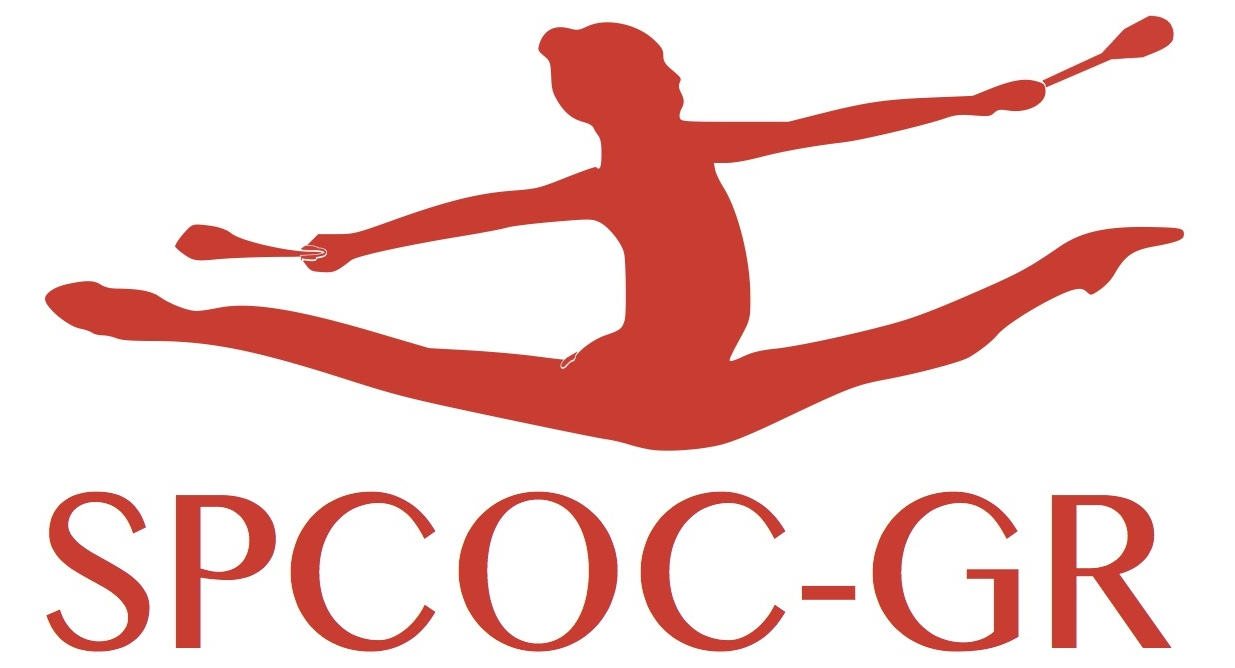 Image RightsThe club representative  . . . . . . . . . . . . . . . . . . . . . . . . . . . . .   certifies that the legal representatives (fathers, mothers or legal guardians) of the gymnasts taking part in the International Azur Tournament, authorizes SPCOC-GR to take pictures and video of the gymnasts taking part to the competition and gives rights to the use non-commercial law of these images to be published on Internet or in the press magazins.Indicate in this table the gymnasts that are refusing these publications:Date :                          			representative responsible for the club.Full nameCategoryName of legal representativesignature